Tournament Date:	December 15, 2018Start Time:		10:00 a.m.  Weigh-ins at 8:00am Weight Class:		106, 113, 120, 126, 132, 138, 145, 152, 160, 170, 182, 195, 220, 285We will be using Track Wrestling again this year.  We will send a username and password for our Invitational at later date for you to enter your wrestlers into Track Wrestling.PLEASE NOTE*	THERE WILL BE A NON-SANCTIONED GIRLS DIVISION AT THIS YEAR’S INVITATIONAL. IF YOU HAVE ANY GIRLS WHO WOULD LIKE TO COMPETE PLEASE SEND US THE FOLLOWING INFORMATION: NAME, GRADE, & WEIGHT.Seeding:	Please see the attached page for important information and criteria.  An anonymous committee has been formed to seed out this tournament.  We will have a brief coaches meeting in Room 58 prior to the start of the meet.  First round will start at 10:00am.  Entry Fee:	$125.00Awards:	Medals for first place team.  Awards for 1st – 4th place winners in each individual weight class to be presented at the completion of the tournament.  Outstanding wrestler award will be voted on by the head coach.  Dressing Rooms:	Dressing areas will be assigned upon arrival.Towels:	Each team will furnish their own towels.Valuables:	Each team will be responsible for their own valuables, equipment, etc.There will be ABSOLUTELY NO BAGS OR COOLERS ALLOWED IN THE GYM / STANDS.  Any help in policing this would be greatly appreciated.Officials:	Shawn Angell, Shawn George, Ryan Hildreth, Mike Rial, Mark Kenny, Bill Reed and Sean ThompsonMats:	Four (4) mats will be used throughout.  The 45 minute rest rule will be observed.Teams:	Algona, Ankeny Centennial, Dallas Center-Grimes, Emmetsburg, Fort Dodge, Humboldt, Lewis Central, Sioux City East, Spirit Lake, Storm Lake, Webster City, and Woodbury CentralConcession stand is available.  NO COOLERS/NO EXCEPTIONSSEEDING CRITERIA 2018FORT DODGE INVITATIONAL WRESTLINGHead to head competition this season.Returning state place winner.State qualifier.Top 4 place winners in 2017 FD Invite.Record this season.“Common Sense.”*This criteria will be used and adhered to.Those wrestlers participating in 7th-8th place matches will have the opportunity to score fall points towards team totals.Rounds will *We will take a short lunch break just before starting the championship roundRound 1- PrelimsRound 2 –Consolation Pre-lims then Quarter-finals Round 3 – Consolation Quarter-finals / Semi-finalsRound 4 –Consolation Semi-finalsBreakRound 5 – All Final RoundsAll ROUNDS will be 2-2-2Team Scorings:	1st – 16 pts; 2nd - 12 pts; 3rd – 9 pts; 4th – 7 pts; 5th – 5 pts; 6th – 3 pts; 7th - 2 pts; 8th - 1 pt.  Two team points for a win plus each fall, forfeit, default, or disqualification during the tournament counts 2 pts; 1 pt for decision of 8-14 points; 1 ½ pts for decision of 15 pts.If you have any questions, please contact us.Matt Elsbecker, AD				Bobby Thompson, Head CoachOffice:  515-574-5754				Office:  515-574-5802Home:  515-570-5535				Home:  515-408-3443Please email or send this back to the FDSH Activities office in case of bad weather.Matt Elsbeckermelsbecker@fdschools.orgFax: 515-955-3374NAME:     ________________________________________________SCHOOL:  ________________________________________________CELL PHONE NUMBER:   ____________________________________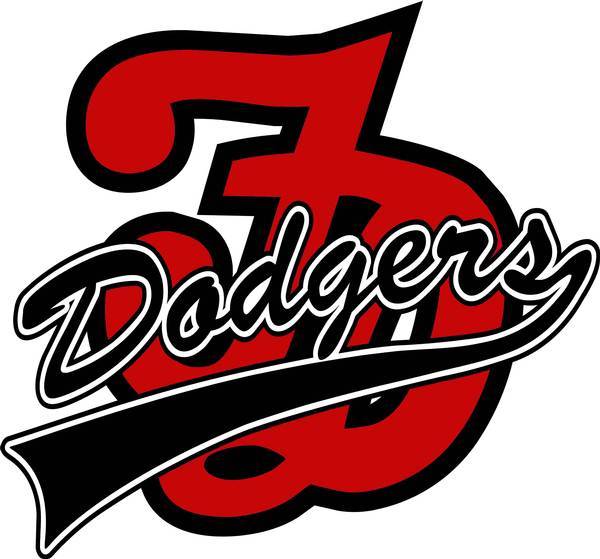 